Stagione Sportiva 2022/2023Comunicato Ufficiale N° 133 del 19/01/2023SOMMARIOSOMMARIO	1COMUNICAZIONI DELLA F.I.G.C.	1COMUNICAZIONI DELLA L.N.D.	1COMUNICAZIONI DEL COMITATO REGIONALE	1Modifiche al programma gare del 22/01/2023	1NOTIZIE SU ATTIVITÀ AGONISTICA	2ERRATA CORRIGE	5COMUNICAZIONI DELLA F.I.G.C.COMUNICAZIONI DELLA L.N.D.CIRCOLARE N. 59 DEL 16.01.2023Si pubblica, per opportuna conoscenza, la copia della circolare in.epigrafe avente per oggetto:“A Coverciano con il Museo del Calcio”COMUNICAZIONI DEL COMITATO REGIONALEANNULLAMENTO CARTA ASS.VA PICCOLI AMICI – PRIMI CALCIVista la richiesta avnazata, si procede all’annullamento della “Carta Assicurativa” Piccoli Amici – Primi Calci del sottoindicato giovane calciatore:SALVI FEDERICO  	nato 07.10.2016 	A.S. UNIONE PIAZZA IMMACOLATAModifiche al programma gare del 22/01/2023CAMPIONATO ECCELLENZA FEMMINILECausa indisponibilità campo la gara VIS CIVITANOVA/YFIT del 21.01.2023 si disputa domenica 22.01.2023 ore 15,00 al campo sportivo comunale “Mornano” di Civtanova Alta. CAMPIONATO UNDER 17 FEMMINILEVisti gli accordi societari la gara ACCADEMIA GRANATA L.E./ASCOLI CALCIO 1898 FC SPA è posticipata a giovedì 02.02.2023 ore 16,00 e verrà disputata sul campo sportivo di Centinarola di Fano, via Monfalcone.NOTIZIE SU ATTIVITÀ AGONISTICAJUNIORES UNDER 19 REGIONALERISULTATIRISULTATI UFFICIALI GARE DEL 18/01/2023Si trascrivono qui di seguito i risultati ufficiali delle gare disputateRISULTATI UFFICIALI GARE DEL 15/01/2023Si trascrivono qui di seguito i risultati ufficiali delle gare disputateGIUDICE SPORTIVOIl Giudice Sportivo Avv. Agnese Lazzaretti, con l'assistenza del segretario Angelo Castellana, nella seduta del 19/01/2023, ha adottato le decisioni che di seguito integralmente si riportano:GARE DEL 17/ 1/2023 DECISIONI DEL GIUDICE SPORTIVO Gara del 17/ 1/2023 PALMENSE SSDARL - SANGIUSTESE M.G. 
Rilevato dal referto arbitrale che la gara in oggetto non e' stata effettuata per impraticabilita' del terreno di giuoco, si dispone la ripetizione della stessa dando mandato al Comitato Regionale Marche per l'effettuazione della medesima. GARE DEL 15/ 1/2023 PROVVEDIMENTI DISCIPLINARI In base alle risultanze degli atti ufficiali sono state deliberate le seguenti sanzioni disciplinari. DIRIGENTI INIBIZIONE A SVOLGERE OGNI ATTIVITA' FINO AL 1/ 2/2023 Per comportamento irriguardoso nei confronti del direttore di gara. GARE DEL 18/ 1/2023 PROVVEDIMENTI DISCIPLINARI In base alle risultanze degli atti ufficiali sono state deliberate le seguenti sanzioni disciplinari. DIRIGENTI AMMONIZIONE (I INFR) ALLENATORI SQUALIFICA FINO AL 1/ 2/2023 Per frase irriguardosa rivolta all'arbitro. CALCIATORI ESPULSI SQUALIFICA PER UNA GARA EFFETTIVA CALCIATORI NON ESPULSI AMMONIZIONE (III INFR) AMMONIZIONE (II INFR) AMMONIZIONE (I INFR) UNDER 17 FEMMINILERISULTATIRISULTATI UFFICIALI GARE DEL 18/01/2023Si trascrivono qui di seguito i risultati ufficiali delle gare disputateGIUDICE SPORTIVOIl Giudice Sportivo Avv. Agnese Lazzaretti, con l'assistenza del segretario Angelo Castellana, nella seduta del 19/01/2023, ha adottato le decisioni che di seguito integralmente si riportano:GARE DEL 17/ 1/2023 PROVVEDIMENTI DISCIPLINARI In base alle risultanze degli atti ufficiali sono state deliberate le seguenti sanzioni disciplinari. MASSAGGIATORI SQUALIFICA. FINO AL 25/ 1/2023 Per comportamento irrigurdoso nei confronti di un dirigente della squadra avversaria. ALLENATORI SQUALIFICA FINO AL 25/ 1/2023 Per comportamento irriguardoso nei confronti di un dirigente della squadra avversaria. CALCIATORI ESPULSI SQUALIFICA PER UNA GARA EFFETTIVA CALCIATORI NON ESPULSI AMMONIZIONE (III INFR) AMMONIZIONE (II INFR) AMMONIZIONE (I INFR) GARE DEL 18/ 1/2023 PROVVEDIMENTI DISCIPLINARI In base alle risultanze degli atti ufficiali sono state deliberate le seguenti sanzioni disciplinari. CALCIATORI ESPULSI SQUALIFICA PER UNA GARA EFFETTIVA CALCIATORI NON ESPULSI AMMONIZIONE (I INFR) UNDER 15 GIOVANISSIMI REG.LIRISULTATIRISULTATI UFFICIALI GARE DEL 15/01/2023Si trascrivono qui di seguito i risultati ufficiali delle gare disputateGIUDICE SPORTIVOIl Giudice Sportivo Avv. Agnese Lazzaretti, con l'assistenza del segretario Angelo Castellana, nella seduta del 19/01/2023, ha adottato le decisioni che di seguito integralmente si riportano:GARE DEL 18/ 1/2023 PROVVEDIMENTI DISCIPLINARI In base alle risultanze degli atti ufficiali sono state deliberate le seguenti sanzioni disciplinari. CALCIATORI NON ESPULSI AMMONIZIONE (I INFR) UNDER 14 PROF. MASCHILIRISULTATIRISULTATI UFFICIALI GARE DEL 15/01/2023Si trascrivono qui di seguito i risultati ufficiali delle gare disputateGIUDICE SPORTIVOIl Giudice Sportivo Avv. Agnese Lazzaretti, con l'assistenza del segretario Angelo Castellana, nella seduta del 19/01/2023, ha adottato le decisioni che di seguito integralmente si riportano:GARE DEL 16/ 1/2023 PROVVEDIMENTI DISCIPLINARI In base alle risultanze degli atti ufficiali sono state deliberate le seguenti sanzioni disciplinari. CALCIATORI NON ESPULSI AMMONIZIONE (I INFR) 		IL SEGRETARIO			IL GIUDICE SPORTIVO                         Angelo Castellana			     Agnese LazzarettiERRATA CORRIGECAMPIONATO PRIMA CATEGORIALa gara ELFA TOLENTINO/CSKA AMATORI CORRIDONIA del 21.01.2023 avrà inizio alle ore 14,30, anziché alle ore 16,30 come riportato nel Programma gare pubblicato nel CU n. 132 del 18.01.2023.La gara VALTESINO A.S.D/OFFIDA A.S.D del 21.01.2023 avrà inizio alle ore 14,30, anziché alle ore 15,00 come riportato nel Programma gare pubblicato nel CU n. 132 del 18.01.2023.CAMPIONATO JUNIORES UNDER 19 REGIONALIA seguito segnalazion e e rettifica arbitrale la squalifica fino al 01.02.2023 riportata nel CU n. 132 del 18.01.2023 a carico del sig. DI M ICHELE PAOLO, allenatore della soc. Portuali Calcio Ancona, deve ritenersi revocata con effetto immediato; al contempo viene inibito, come pubblicato nel presente CU, fino al 01.02.2023 il sig. FIORILLO NICOLAS, tesserato con la medesima suddetta Società.Le ammende irrogate con il presente comunicato dovranno pervenire a questo Comitato entro e non oltre il 30/01/2023.Pubblicato in Ancona ed affisso all’albo del C.R. M. il 19/012023.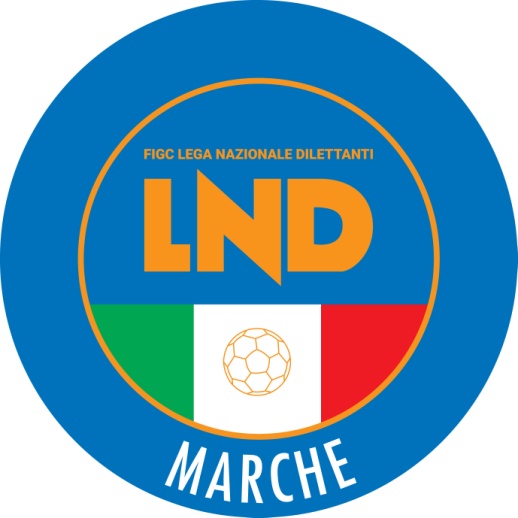 Federazione Italiana Giuoco CalcioLega Nazionale DilettantiCOMITATO REGIONALE MARCHEVia Schiavoni, snc - 60131 ANCONACENTRALINO: 071 285601 - FAX: 071 28560403sito internet: www.figcmarche.it                         e-mail: crlnd.marche01@figc.itpec: marche@pec.figcmarche.itFIORILLO NICOLAS(PORTUALI CALCIO ANCONA) MALIZIA MATTEO(POTENZA PICENA) GIANNINI GIOVANNI(POTENZA PICENA) GJECI CRISTIAN(POTENZA PICENA) DE ANGELIS GIACOMO(POTENZA PICENA) CARANNANTE MARIO(POTENZA PICENA) DULE FEDERICO(CAMERINO CALCIO) SCUFFIA ALBERTO(YFIT) VUKCEVIC MARIJA(CALCIO FEMMINILE CHIETI) CAVAGNA ELENA(YFIT) MARANGONI SUSANNA(YFIT) UHUWANGHO GRACE OSASENAGA(YFIT) LIBERATORE MARTA(CALCIO FEMMINILE CHIETI) CONTALDO ANNA(DELFINI BAINCAZZ) GENTILE IRENE(ACCADEMIA GRANATA L.E.) LANCI GIORGIA(DELFINI BAINCAZZ) FORCONI LORIS(MOIE VALLESINA A.S.D.) PICCIONI CARLO(MOIE VALLESINA A.S.D.) CARNOVALE GABRIELE(MONTEROSI TUSCIA)   Il Segretario(Angelo Castellana)Il Presidente(Ivo Panichi)